AGENDA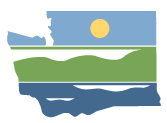 WRIA 14 Watershed Restoration and Enhancement Committee meetingJuly 9, 2020 | 9:00 a.m.-1:00 p.m. | committee website 
LocationWebEx ONLY*See bottom of agenda for WebEx informationCommittee ChairAngela Johnsonangela.johnson@ecy.wa.govHandoutsSummary of June MeetingProject Workgroup Meeting SummaryGreen Diamond Ex-Officio StatementPolicy proposalsAdaptive Management Discussion GuideWelcome
9:00 a.m. | 10 minutes | GulickRoll call, introductionsApproval of June 2020 Meeting Summary
9:10 a.m. | 10 minutes | Gulick | DecisionUpdates and Announcements
9:20 a.m. |10 minutes | JohnsonGreen Diamond as Ex-Officio Member9:30 a.m. |10 minutes | Gulick, AllHear Green Diamond’s interestCommittee discussionDecision on whether to invite Green Diamond to be an ex-officio memberProjects
9:40 a.m. | 30 minutes | Johnson | DiscussionHandout: Project Workgroup Meeting Summary Update on projects from project subgroupDiscuss action items and recommendations brought forward Update from HDR and Committee members on projects identified for further analysisUpdate on PGG’s water right analysis and MAR site analysisDiscussion and next stepsPlan Development
10:10 a.m. | 50 minutes | JohnsonOverview of comments receivedDiscussionNext stepsBREAK | 11:00 | 10 minutesPolicy and Adaptive Management: Potential Plan Recommendations 11:10 a.m. |95 minutes | Gulick, Johnson | DiscussionHandouts: Potential Plan Recommendations Tracking Sheet   	     Adaptive Management Discussion Guide 	       Draft Plan Proposals SubmittedUpdate on process/status of policy proposalsAdaptive ManagementNew Proposals:Squaxin Island Tribe Permit Exempt Well LimitsImplementation and DurabilityMonitoring and ResearchInstream Flow RuleFundingUpdates on proposals from previous meetings:Squaxin Island Tribe Adaptive Management ProposalWater Supply Data for Comprehensive Water PlanningStudy of County Planning Streamflow Restoration Effectiveness County Policies to Promote Connections to Group A systems  Drought Response ProgramUpgrade Well ReportingSouth Sound Water MasterWDFWProject TrackingWater conservation and educationUpcoming proposals:Any?Discussion and next stepsPublic Comment
12:45 p.m. | 5 minutes | GulickNext Steps and Adjournment12:50 p.m. | 10 minutes | Gulick, JohnsonNext meeting – August 12, 2020 9:00 a.m. to 1: 00 p.m. on WebEx*
*Future meetings will be held via WebEx until further notice.  